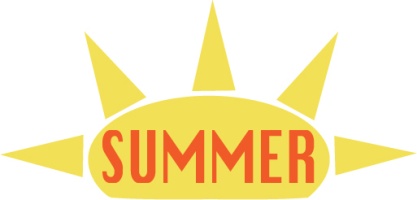    Town Of Cairo        Summer Recreation Program RegistrationAge as of July 1, 2015______ DOB______________ Grade entering in the Fall_______ Child’s Name_______________________ Parent’s Name_______________________Town___________________________________ Zip___________________________Home Phone_________________________ Work Phone________________________Cell Phone_____________________  Email Address___________________________Emergency Contact Information during Camp Hours:Name___________________________________  Phone______________________Is there anyone who may NOT pickup your child?Name(s) ______________________________________________________________________Any serious allergy or condition we should be aware of? _________________________Family Doctor________________________________ Phone ___________________Insurance Information: Insured Name________________________ Provider______________________Phone______________________________ Group ID____________________I_____________________________________, being the parent/legal guardian of ____________________________________, do hereby consent to her/his participation in the Town of Cairo Summer Recreation Program, including all off-site Field Trips.________________________________________________                       Parent/Legal Guardian Signature* I do NOT want my child photographed for local newspaper articles and displays at local events.        ___________________________________________                 Parent/Guardian Signature